Contents1	Introduction	12	The MPAI approach to standardisation	23	Use Cases	33.1	Human-to-CAV interaction	33.1.1	Reference architecture	33.1.2	Input and output data	43.1.3	AI Modules	43.2	Autonomous Motion	53.2.1	Reference architecture	53.2.2	Input and output data	63.2.3	AI Modules	63.3	CAV-to-environment interaction	123.3.1	Reference architecture	123.3.2	Input and output data	133.3.3	AI Modules	144	Technologies and Functional Requirements	144.1	Introduction	144.2	Human-CAV interaction	144.3	Autonomous motion	144.3.1	Summary of CAV Autonomous Motion data	144.4	CAV-environment interaction	155	References	15Annex 1 - Terminology	17Annex 2 – ETSI Technical Report	19IntroductionMoving Picture, Audio and Data Coding by Artificial Intelligence (MPAI) is an international association with the mission to develop AI-enabled data coding standards. Research has shown that data coding with AI-based technologies is generally more efficient than with existing technologies. Compression is a notable example of coding as is feature-based description.The MPAI approach to developing AI data coding standards is based on the definition of standard interfaces of AI Modules (AIM). The Modules operate on input and output data with standard formats. AIMs can be combined and executed in an MPAI-specified AI-Framework according to the emerging MPAI-AIF standard being developed based on the responses to Call for MPAI-AIF Technologies. By exposing standard interfaces, AIMs are able to operate in an MPAI AI Framework. However, their performance may differ depending on the technologies used to implement them. Therefore, MPAI believes that competing developers striving to provide more performing proprietary still interoperable AIMs will naturally create horizontal markets of AI solutions that build on and further promote AI innovation. This document, titled Connected Automotive Vehicles (MPAI-CAV), contains use cases for Human-CAV interaction, the “AI-based Performance Prediction” Use Case and associated Functional Requirements. The MPAI-CUI standard uses AI substantially to extract the most relevant information from the industrial data, with the aim of assessing the performance of a company and predicting the risk of bankruptcy long before it may happen.It should be noted that the AI-based Performance Prediction Use Case will be non-normative. The internals of the AIMs will also be non-normative. However, the input and output interfaces of the AIMs whose requirements have been derived to support the Use Cases will be normative.This document includes this Introduction and The Terms are defined in Annex 1.The MPAI approach to standardisationMPAI standards target components and systems enabled by data coding technologies, especially, but not necessarily, using AI. MPAI subdivides an Implementation of an MPAI-specified Use Case into functional components called AI Modules (AIM). AIMs and AI systems implementing a Use Case are both called Implementations.MPAI assumes Implementations use Artificial Intelligence (AI) or Machine Learning (ML) or traditional Data Processing (DP) or a combination of these. The implementation technologies can be hardware or software or mixed hardware and software. An AI system implementing a Use Case is an aggregation of interconnected AIMs executed inside an AI Framework (AIF). MPAI is developing and plans on releasing such an AI Framework (MPAI-AIF) standard in July 2021. The 2 basic elements of the MPAI standardisation are represented in Figure 1 and Figure 2.Figure 1 shows a video coming from a camera shooting a human face. The function of this AIM (green block) is to detect the emotion on the face and the meaning of the sentence the human is uttering. The AIM can be implemented with a neural network or with DP technologies. In the latter case, the AIM accesses a knowledge base external to the AIM.The MPAI approach to developing AI data coding standards is based on the definition of standard interfaces of AI Modules (AIM) combined and executed in an MPAI-specified AI-Framework (MPAI-AIF). AIMs operate on input data with standard formats and produce output data with standard formats. MPAI is silent on how an AIM produces output data from input data, with the constraint that an MPAI-standardised AIM must execute the normatively specified function.By exposing standard interfaces, AIMs can interoperate in the MPAI AI Framework. However, their performance may differ depending on the technologies used to implement them.MPAI believes that competing developers striving to provide more performing proprietary while still interoperable AIMs will naturally create horizontal markets of AI solutions that build on and further promote AI innovation. Each Use Case normatively definesEntity 1The input/output data of the AIMs.Entity 2The function of each AIMThe input/output data of the AIM defined in point 1Entity 3The function of the Use Case The input/output data to the AI system implementing the Use Case defined in point 1The topology and the interconnections of the AIMsA user of the standard can normatively reference one of the following threeSome data formats of Entity 1 only Entity 1 and 2 onlyEntity 1, Entity 2 and Entity 3 for each individual Use Case.Use CasesThe MPAI-CAV use cases relate to the 3 main subsystem ins a Connected Autonomous Vehicles. It develops and describes three Reference Models:Human-to-CAV interaction, i.e., the CAV subsystem that responds to humans’ commands and queries, senses human activities in the CAV passengers compartment and activates other subsystems as required by humans or as deemed necessary by the identified conditionsAutonomous Motion, i.e., the CAV subsystem that enables its autonomous motion driving the CAV to the intended destination under instructions received through the Human-to-CAV interaction.CAV-to-environment interaction, i.e., the CAV subsystem that communicates with sources of external information, including other CAVs, Roadside Units (RSU) etc..Human-to-CAV interactionReference architectureHumans and CAVs interact in several ways:Human-CAV dialogue, e.g.,Commands to Autonomous Motion Subsystem (possibly via radio), e.g.: Go to Pose p, Stop, Park, etc.Other commands, e.g.: Turn off air conditioning, Turn on radio, Make a phone call, Open window or door, Search for information, etc.Information requests, e.g.: How long does it take to destination?, What is the route conditions (e.g., traffic jam), What is the weather at destination?Compartment monitoring, e.g.: Physical conditions, e.g.: Temperature, There is no sound, There is anomalous noise, There is high-medium-low noise level, Media is playing, , , etc.Passenger data, e.g.: # of passengers, ID of passengers, Estimated age of passengers, Destination of passengers.Passenger activity, e.g.: Level of activity of passengers (e.g., quiet at first but getting more talkative, or passengers do not talk), Level of passenger-generated sound, Level of passengers movement, Emotion of passengers (e.g. happy face, long face)Passenger-to-passenger dialogue, e.g.: I feel unwell, You look nervous, Two passengers shake hands, passengers hold everyday conversation (e.g., soccer, movies, fashion, weather)Passenger-to-web dialogueThe CAV collects data generated by humans inside the vehicle for possible action. In general, such data are anonymised, if meant for later, e.g., statistical use. Any data specific of a human shall be deleted at the end of the travel.Figure 3 is the reference model of Human-CAV interaction. A combination of Conversation with Emotion and Multimodal QA covers Human-CAV interaction needs.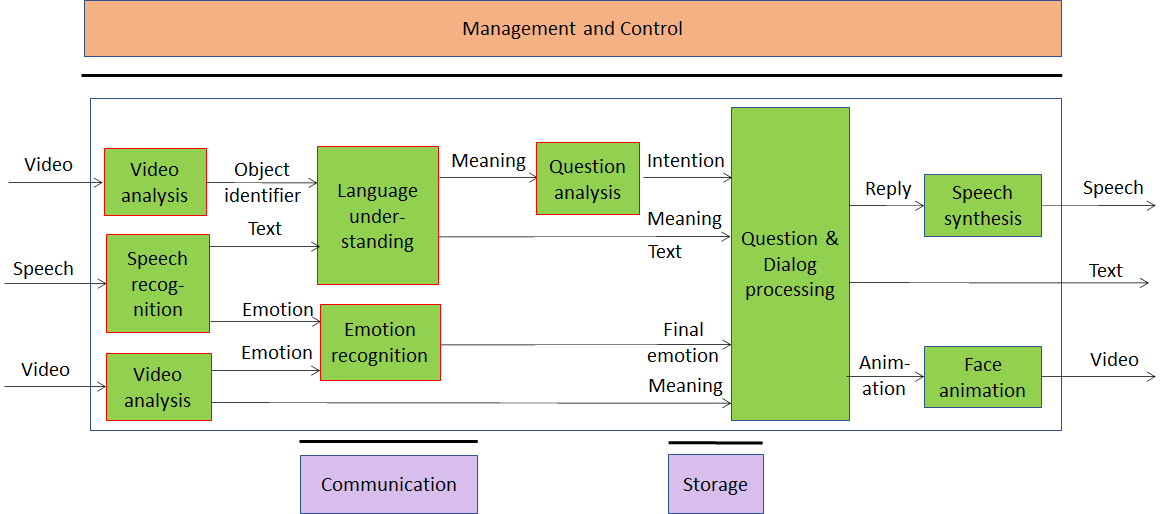 Figure 3 – Human-CAV interaction Reference ModelDepending on the technology used (legacy  or AI), the AIMs in Figure 3 may need to access external Knowledge Bases to perform their functions.Input and output dataAI ModulesThe AI Modules of Human-CAV interaction are given in Table 1.Table 1 – AI Modules of Human-CAV interactionAutonomous MotionReference architectureWhen properly instructed, the Autonomous Motion subsystem executes the instructions: go to a pose, change target pose and park. It does that byusingquasi-static online information (offline maps)information transmitted from roadside unitsinformation from other CAVsinformation from other vehicles and personsinformation captured from electromagnertic sensors (e.g., Lidar, Radar, Camera etc.)acoustic sensorscomplying with traffic rules and regulationsconsidering safety and physical comfort of passengers.The Autonomous Motion subsystem should be designed in such a way that different levels of autonomy, e.g., those indicated by SAE International [1], are possible depending on the amount and level of available functionalities. The MPAI-CAV reference model is given by Figure 4.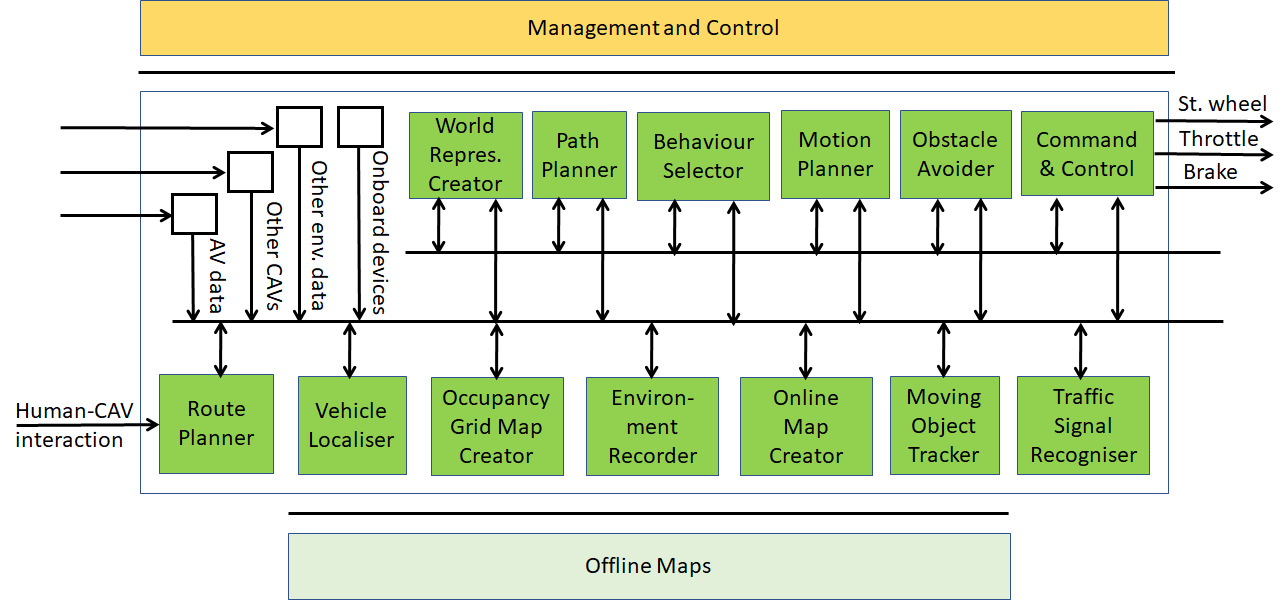 Figure 4 – MPAI-CAV Autonomous Motion Reference ModelWith the exception of Route Planner, the AIMs located at the bottom of Figure 4 process typically high-speed data received from the physical environment or from devices inside the CAV (e.g., gyroscope). These signal sources are represented as white boxes. The AIMs at the top typically operate on the basis of processed lower-speed data received from the AIMs at the bottom. The order of the AIMs from left to right roughly corresponds to a sequential order in which AIMs take action after receiving an instruction.Input and output dataNotes: Road wheel-related sensors:tyre pressure (to be aware of CAV’s reaction to commands).Inertial Measurement Unit (IMU) containsAccelerometerGyroscopeOffline maps are created using satellite or onboard sensors data collected over multiple passes or or crowd-sourced to a fleet of cars, annotated and curated.AI ModulesThe AI Modules of Autonomous Motion are given in Table 2.Table 2 – AI Modules of Autonomous MotionVehicle LocaliserPurpose: to estimate the current CAV State in the Offline Maps.Input: GNSSs (GPS/Galileo/Glonass/BeiDou)Sensor dataOdometryData from other CAVs.Offline MapsRequests from other AIMsOutput: State.Notes:Offline Maps are static maps of the environment that are:Accessible onlineManually annotated, e.g., indicating pedestrian crosswalks or traffic light positionsEdited, i.e., without dynamic objects captured by the sensors.Technology analysis. GNSSs are the cheapest way to get the CAV pose. However, it not always reliable in cities (e.g., interference by tall trees, buildings, tunnels).Sensor dataLIDAR sensors: offer measurement accuracy and processing easeIn LIDAR plus camera-based setups, LIDAR data are used to build the map, while camera data estimate the CAV’s position relative to the mapCamera-based localisation is cheap, but less precise and/or reliable. OdometryOdometry has precision problems because wheels slip and slide. Over time the distance is increasingly decorrelated from wheel rotation. More so when the CAV operates on non-smooth surfaces. Data from other CAVsby knowing the Pose and Path of another CAV (received from the CAV) and the distance from the CAV (computed), it is possible to know one’s poseData from offline mapsUsed to place the CAV on the offline maps.Route PlannerPurpose: computes a Route 𝑊, through a road network, from the CAV’s  Current State to the Final Goal.Input: Current State.Final Goal. Output: Route in the Offline Maps.Time estimation. Technology analysis. Computing a Route can be reduced to finding the shortest path in a weighted directed graph if the road network is represented by a weighted directed graph wherevertices are the way pointsedges connect pairs of way pointsedge weights represent the cost of going from a way point to the another.TechniquesGoal-directed.Separator-basedHierarchicalBounded-hopCombinationsOccupancy Grid Map CreatorPurpose: to represent the environment as a grid structure of binary values. Input: Sensor data.State.Output: Occupancy Grid Map.Technology analysis. Regular spacing metric representationAn OGM is a space representation into discrete fixed size cells, of the order of cm.An OGM cell contains the probability of occupation of the physical region it represents.The occupancy probability of an OGM cell is assumed to beIndependent of the occupancy probability of other cells.Gaussianly distributed around the cellRepresented as a Hilbert mapRepresented as a DCT mapCell occupancy probability is updated based on 3D sensor values.For simplicity, 3D sensor measurements are projected onto the 2D ground plane.Varied spacing metric representationOctree-based Maps stores information with varied 3D resolutions. Hybrid Maps store occupancy and distance measurements with varied resolutions yielding a representation with grid cells of increasing size from the center of the car.Environment RecorderPurpose: to process and record a subset of dataInputOffline MapsOccupancy Grid MapStateData from other CAVs.OutputStored dataNoteCandidate data for processing and storage are: point cloud of the environment, environment data from other CAVs etc.Online Map CreatorPurpose: to create a map with geometrical and topological properties.Input: Offline MapsOccupancy Grid MapStateData from other CAVs.Output: Online Map. Note: Online Map should only contain a static representation of the environment (desirable).Pose, class and status of traffic signalsHorizontal: lane markings etc.Vertical: speed limits, traffic lights, etc.Traffic rules are typically embedded in road maps.Technology analysis. Metric representationsGrid maps map the environment into a matrix of fixed size cells Topological representationsTopological maps hold more complex information, including multiple lanes, lane crossings, and lane mergers.Moving Objects Tracker (MOT)Purpose: to detect and track position and velocity of moving obstacles in the environment comprising the CAV.Input: Offline MapsStateData from other CAVs.Output: Pose and velocity of moving obstacles.Note: moving obstacles can beother vehiclespedestriansTechnology analysis of MOTTraditional is divided in: data segmentation, data association, and filteringThe positions of moving objects are estimated using ranging sensors, e.g., LIDAR and RADAR, or monocular/stereo cameras.Objects with velocity above a given threshold are considered moving vehicles.The size of the cube bounding box for each cluster is used to call vehicle a cluster.Model-based uses physical models of sensors and geometric models of objects to directly infer from sensor data Stereo vision based detects and tracks moving objects using color and depth information obtained from stereo pairs of images.Grid map based builds an object-based description of the scene by segmentating, associating, and filtering the OGM of the dynamic environment Sensor fusion fuses LIDAR-RADAR-camera data to explore their individual characteristics and improve environment perception. it is divided in two layersThe sensor layer extracts features from sensor data for potential description of a moving object hypothesis based on a point or box model, associates features with current hypotheses from the fusion layerThe fusion layer selects the best tracking model for each hypothesis and estimates (or updates the estimation of) the hypothesis state based on proposals from the sensor layer.Deep learning uses deep neural networks to detect positions and geometries of moving objects, and to track their future states based on current camera dataTraffic Signal RecogniserPurpose: to detect and recognise signs included in the traffic rules to enable the CAV to correctly decide in conformance with the traffic rules.Input: Sensor dataStateOffline MapsOnline MapsData from other CAVs.Output: Traffic signals’ pose, class and statusTraffic rules.Technology analysis Traffic light detection and recognitionDetects the position of one or more traffic lights around the CAV and recognises their states (RGY).Methods used are model-based and learning-basedTraffic sign detection and recognitionDetects the locations of traffic signs and recognises their categories (e.g., speed limit, stop, and yield sign.)Model-based using simple features (e.g., colors, shapes, and edges)Learning-based leveraging simple features, but evolving into more complex features (e.g., patterns, appearance, and templates)Pavement marking detection and recognitiondetects the positions of pavement marking and recognizing their types (e.g., lane markings, road markings, messages, and crosswalks)CNNs are used to detect single or multiple traffic signs [10]World Representation CreatorPurpose: to create an internal representation of the environment.Input: StatePose, class and status of traffic signalisationsPose of static obstaclesPose and velocity of moving obstaclesOutput: Representation of the environment.Path PlannerPurpose: to generate a set of Paths, = {𝑃1, 𝑃2, …,𝑃|𝑃 |}, considering 1) the current Route, 2) the CAV State, 3) the World Representation, and 4) the traffic rules. Paths extend some tens/hundreds of metres.Input:RouteStateTraffic Rules.Output: A set of Paths.Technology analysisGraph search basedInterpolating curvesTechnology analysis Behaviour SelectorPurpose: to set a Goal to be reached with a Driving Behavior, avoiding collisions with static and moving objects within the decision horizon time frame (ca. 5 s).Input: Pose.Output: Path.Pose and velocity of moving obstacles. Technology analysis Finite State MachinesThe Behavior is represented by states and transitions are based on discrete rules stemming from perception information. The states are drawn from several urban traffic scenarios.OntologyAn ontology-based Knowledge Base is used to model traffic regulations and sensor data in order to help CAVs understand the world.Markov decision processesMotion PlannerPurpose: to define a Trajectory 𝑇, from the current CAV State to the current Goal following the Behavior Selector’s Path 𝑃𝑗 as close as possible, satisfying CAV’s kinematic and dynamic constraints, and passengers’ comfort. Input: Path.Output: Trajectory.Technology analysis A Trajectory may be defined as a sequence ofCommands, i.e. 𝑇𝑐 = {𝑐1, 𝑐2, …, 𝑐|𝑇 |}, where each command 𝑐𝑘 = (𝑣𝑘, 𝜑𝑘, 𝛥𝑡𝑘) and  𝑣𝑘 is the desired velocity at time 𝑘, 𝜑𝑘 is the desired steering angle at time 𝑘, and 𝛥𝑡𝑘 is the duration of 𝑐𝑘; States 𝑇𝑠 = {𝑠1 , 𝑠2 , …, 𝑠|𝑇 |), where each state 𝑠𝑘 = (𝑝𝑘, 𝑡𝑘) and 𝑝𝑘 is a pose, and 𝑡𝑘 is the time in seconds after which 𝑝𝑘 is expected to be achieved.Motion planning methods can be categorised into 4 classes: graph search, sampling, interpolating curve, and numerical optimization.Obstacle AvoiderPurpose: define a new Trajectory that avoids obstacles.Input: Trajectory from Motion Planner.Pose and velocity of moving obstacles.Output: Trajectory.Command and Control Purpose: to make the car execute the Trajectory as best as the environment allows.Input: Trajectory from Obstacle Avoider.Output: Effort commands to steering wheel actuatorEffort commands to throttle actuatorEffort commands to brakes actuator.CAV-to-environment interactionReference architectureFigure 5 depicts the environment applicable to MPAI-CAV.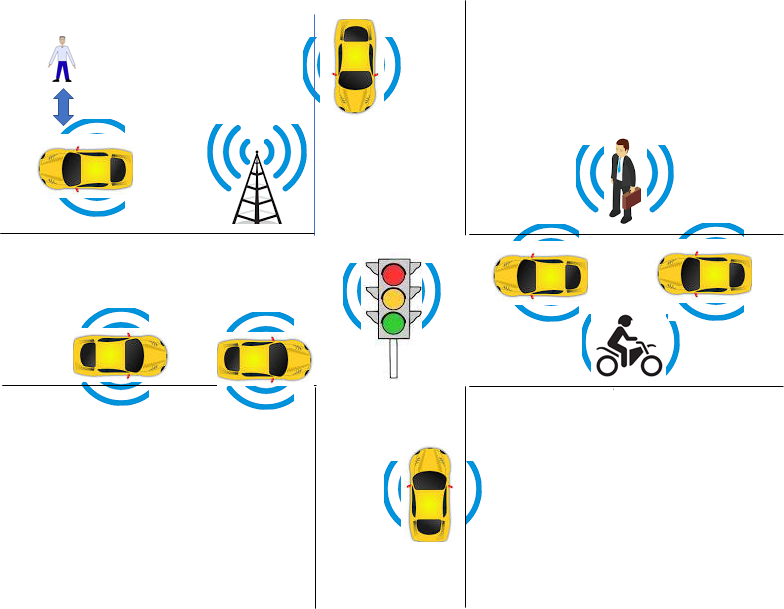 Figure 5 – The MPAI-CAV EnvironmentCAVs can communicate via radio with other CAVs and other information sources.CAVs can improve their perception capabilities by exchanging information about what they sense with other entities:Neighbouring CAVs transmitting data in broadcast or unicast mode.Other vehicles, such as electric scooters, bicycles.Pedestrians.Fixed equipment (e.g., traffic light, bus stop)The following categories of vehicular communication are part of the literature or industry effort:Technologies exist that support at least some aspects of the communivation types of the table:Radio access, e.g., visible light communication, mmWave, Cellular-V2X, and 5GRadio resource management (RRM) for vehicular communication using cellular technology3GPP  Release 14: air interfaces and core network technologies to support V2X communication.Vehicular ad hoc network (VANET)Dedicated Short-Range Communication (DSRC): 5.9 GHz band with a range of ~300 metres.Software defined vehicular networks (SDVN)Internet of vehicles (IoV)Protocol stack of the intelligent transportation system (ITS)Cooperative Awareness Messages (CAMs) messages related to the status of CAV’s sent via wireless broadcast in VANETs.Cooperative or collective perception improve CAV’s perception beyond the sensors’ detection rangeTraffic situation can be extracted from Local dynamic map (LDM) that aggregates CAMs.Input and output dataCAVs within rangeMPAI is developing a different payload as indicated in Table 3. This relies on a common world volumetric model. CAVs communicate in broadcast mode with other CAVs.Table 3 – MPAI-CAV Interaction with Environment dataWhat is the size (MByte/GByte) of a lidar scan? say 17 Mpoint ~550 MBdifference mapsOther vehicles (not CAVs)Other vehicles can be scooters, motorcycles, bicycles, other non-CAV vehicles.They transmit their position as derived from GPS?PedestriansTheir smartphones can transmit their coordinates as available from GPSFixed equipmentFixed equipment are traffic lights, bus stops, road side units.Traffic lights can transmitgeographic coordinatesstate (Green-Yellow-Red), time to change state lane markingspeed limits pedestrian crosswalksRoad side transmitters can transmitGeographic coordinates3D representation of environmentAI ModulesTechnologies and Functional RequirementsIntroductionThe Functional Requirements refer to the individual technologies identified as necessary to implement Use Cases belonging to given MPAI-CAV application area using AIMs operating in an MPAI-AIF AI Framework. The Functional Requirements developed adhere to the following guidelines:AIMs are defined to allow implementations by multiple technologies (AI, ML, DP)DP-based AIMs need interfaces such as to a Knowledge Base. AI-based AIM will typically require a learning process, however, support for this process is not included in the document. MPAI may develop further requirements covering that process in a future document.AIMs can be aggregated in larger AIMs. As a consequence, some data flows of aggregated AIMs may not necessarily be exposed any longer.Human-Cav InteractionAutonomous MotionSummary of CAV Autonomous Motion dataThe table gives, for each AIM (1st column), the input dats (2nd column) from the AIM (3rd column) and the output data (4th column).Table 4 – MPAI-CAV Autonomous Motion dataEnvironment sensor dataGlobal Navigation Satellite System (GNSS)Light Detection and Ranging (LIDAR)Radio Detection and Ranging (RADAR)Cameras (2/D and 3D)UltrasoundMicrophonesWheel encoderOnboard device dataOdometerAccelerometerRoad wheel sensorUser input dataOffline mapStateGoalRouteOccupancy Grid MapOnline mapTraffic signalsTraffic rulesPoseVelocityWorld representationPathTrajectoryOutput dataSteering wheel actuationThrottle actuationBrake actuationCAV-environment interactionCAV identityAttitude-Path-TrajectorySpatial attributesWorld representationDistanceEventsReferencesSAE International Releases Updated Visual Chart for Its “Levels of Driving Automation” Standard for Self-Driving Vehicles, https://www.sae.org/news/press-room/2018/12/sae-international-releases-updated-visual-chart-for-its-%E2%80%9Clevels-of-driving-automation%E2%80%9D-standard-for-self-driving-vehiclesISO 8855: "Road vehicles -- Vehicle dynamics and road-holding ability -- Vocabulary"Rodolfo W. L. Coutinho and Azzedine Boukerche, Guidelines for the Design of Vehicular Cloud Infrastructures for Connected Autonomous Vehicles, IEEE Wireless Communications - August 2019Claudine Badue, Rânik Guidolini, Raphael Vivacqua Carneiro, Pedro Azevedo, Vinicius B. Cardoso, Avelino Forechi, Luan Jesus, Rodrigo Berriel, Thiago M. Paixão, Filipe Mutz, Lucas de Paula Veronese, Thiago Oliveira-Santos, Alberto F. De Souza; Self-driving cars: A survey; Expert Systems With Applications 165 (2021) 113816D. Cireşan, U. Meier, J. Masci, and J. Schmidhuber, “Multi-column deep neural network for traffic sign classification,” Neural Netw., vol.32, pp.333–338, Aug. 2012ETSI TR 103 562 V2.1.1 (2019-12), Analysis of the Collective Perception Service (CPS); Release 2.CAR 2 CAR Communication Consortium, https://www.car-2-car.org/Usman Ali Khan and Sang Sun Lee; Distance-Based Resource Allocation for Vehicle-to-Pedestrian Safety Communication; https://www.mdpi.com/2079-9292/9/10/1640/pdfGokulnath Thandavarayan, Miguel Sepulcre, and Javier Gozalvez; Generation of Cooperative Perception Messages for Connected and Automated Vehicles; IEEE Transactions on Vehicular Technology, Vol. 69, No. 12, December 2020Pranav Kumar Singhab, Sunit Kumar Nandiac, Sukumar Nandi; A tutorial survey on vehicular communication state of the art, and future research directions; Vehicular Communications Volume 18, August 2019, 100164https://phantom.ai/assets/uploads/PAI%20Renesas%20Partnership%20Announcement%20(1).pdfAnnex 1 - TerminologyAnnex 2 – ETSI Technical ReportETSI specifies the Collective Perception Service (CPS) in its Technical Report [6]. The CPS includes the format and generation rules of the Collective Perception Message (CPM).The CPM message format is (H=header, C=container, M=mandatory, O=optional).Table 5 –  ETSI Collective Perception Message formatEvery 0.1s a CPM is generated if one of the 3 conditions is satifiedno CPM has been generated in the last 1s a new object has been detectedsince last CPM sending info about a previously detected object (it must have an ID)the following attributes have changed:Absolute position ΔP > 4 mAbsolute speed ΔV > 0.5 m/smore than 1s has passed (ΔT > 1 s).ETSI makes use of a common coordinate system. A vehicle can communicate its absolute coordinates roll, pitch and yaw (Attitude).Different CPM generation rules have been investigated [9].Moving Picture, Audio and Data Coding by Artificial Intelligencewww.mpai.communityPublic DocumentPublic DocumentN2732021/06/07SourceRequirements (CAV)TitleInitial MPAI-CAV Use Cases and Functional RequirementsTargetMPAI MembersChapter 2outlines the MPAI approach to standardisationChapter 3describes the Use Cases giving for each the reference architecture, the input and output data and the AI Modules Chapter 4provides the requirements for all technologies identified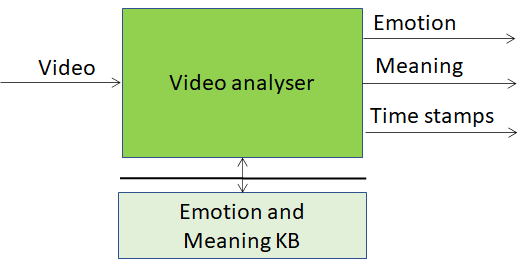 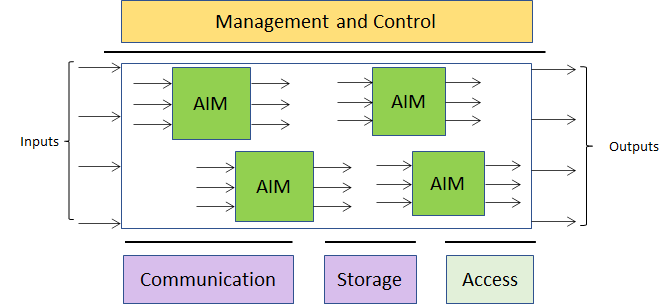 Figure 1 – The MPAI AI Module (AIM)Figure 2 – The MPAI AI Framework (AIF)InputSpeechInputVideoOutputSynthetic speechOutputAnimated videoAIMFunctionSpeech recognitionAnalyse the voice input and generate text outputVideo Analysis 1Produces the name of the object in focusVideo Analysis 2Extracts emotion from human faceLanguage understandingAnalyses natural language expressed as text using a language model to produce the meaning of the textEmotion recognitionFuses Speech and Video emotionsQuestion analysisAnalyses the meaning of the sentence and determines the Intention Question & Dialog processingAnalyses user’s neaning and/or question and produces a reply based on user’s Intention Speech synthesisConverts input text to speech Question AnsweringAnalyses user’s question and produces a reply based on user’s Intention Intention KBResponds to queries using a question ontology to provide the features of the questionImage KBResponds to Image analysis’s queries providing the object name in the imageOnline dictionaryAllows Question Answering AIM to find answers to the questionInputCaptured by sensors, e.g.,Global Navigation Satellite System (GNSS)Light Detection and Ranging (LIDAR).Radio Detection and Ranging (RADAR).Cameras (2/D and 3D).Ultrasound.Microphones.Wheel encoder.Onboard devicesInertial Measurement Unit (IMU)Odometer, etc.Structured Other CAVsStatic transmittersOffline maps.Entertainment.User inputOutputSteering wheel actuationThrottle actuatorBrake actuatorAIMFunctionRoute Plannercomputes a Route 𝑊, through a road network, from the CAV’s  Current State to the Final Goal.Vehicle Localiserestimates the current CAV State in the Offline MapsOccupancy Grid Map Creatorrepresents the environment as a grid structure of binary valuesEnvironment Recorderprocesses and records a subset of dataOnline Map Creatorcreates a map with geometrical and topological propertiesMoving Objects Trackerdetects and tracks position and velocity of moving obstacles in the environment comprising the CAVTraffic Signal Recogniserdetects and recognises signs to enable the CAV to correctly decide in conformance with the traffic rulesWorld Representation Creatorcreates an internal representation of the environmentPath Plannergenerates a set of Paths, considering 1) the current Route, 2) the CAV State, 3) the World Representation, and 4) the traffic rulesBehaviour Selectorto set a Goal to be reached with a Driving Behavior, avoiding collisions with static and moving objects within the decision horizon time frameMotion Plannerdefine a Trajectory, from the current CAV State to the current Goal following the Behavior Selector’s Path as close as possible, satisfying CAV’s kinematic and dynamic constraints, and passengers’ comfortObstacle Avoiderdefines a new Trajectory that avoids obstaclesCommand and Controlmakes the car execute the Trajectory as best as the environment allowsV2VVehicle-to-Vehiclecommunication between vehicles to exchange information about the speed and position of surrounding vehicles V2IVehicle-to-Infrastructurecommunication between vehicles and road infrastructure.V2XVehicle-to-Everythingcommunication between a vehicle and any entity that may affect, or may be affected by, the vehicleV2RVehicle-to-Roadsidecommunication between a vehicle and  Road Side Units (RSUs).V2PVehicle-to-Pedestriancommunications between a vehicle and (multiple) pedestrian device(s) and to other vulnerable road users, e.g., cyclists, in close proximityV2SVehicle-to-Sensorscommunication between a vehicle and its sesnors on boardV2DVehicle-to-Devicecommunication between a vehicle and any electronic device that may be connected to the vehicle itselfV2GVehicle-to-Gridcommunication with the power grid to sell demand response services by either returning electricity to the grid or by throttling their charging rateV2NVehicle-to-Networkbroadcast and unicast communications between vehicles and the V2X management system and also the V2X AS (Application Server)V2CVehicle-to-Cloudcommunication with data centers and other devices connected to the internet Data typeDescriptionVCAV identityDigital equivalent of plate number, including CAV modelVAttitude-Path-TrajectorySee definitionsOSpatial attributesPosition, velocity, acceleration, bounding box and semantics of objects in the environmentVWorld representationCAV’s world representation. (original or after fusion?)VDistanceEstimated distance between the CAV and all other CAVs.EEventsE.g., Works, Traffic jams, Number of cars at a traffic light etc.CAV AIMInputFromOutputRoute PlannerStateVehicle LocaliserRouteEstimated timeVehicle LocaliserSensor data Input DataStateVehicle LocaliserOdometryOnboard devicesStateVehicle LocaliserOffline MapsInput DataStateVehicle LocaliserSensor Data Other CAVsStateVehicle LocaliserFinal GoalUserStateOGM CreatorVarious DataInput DataOccupancy Grid MapEnvironment RecorderStateVehicle Localiser--Environment RecorderOGMOGM Creator--Environment RecorderData (TBD) Other CAVs--Online Map CreatorStateVehicle LocaliserOnline MapOnline Map CreatorOffline Maps Input DataOnline MapOnline Map CreatorOccupancy Grid MapOGM CreatorOnline MapOnline Map CreatorVarious Data Other CAVsOnline MapTraffic Signal. DetectorState Vehicle LocaliserTraffic signalsTraffic rulesTraffic Signal. DetectorSensor dataInput DataTraffic signalsTraffic rulesTraffic Signal. DetectorOffline MapsInput DataTraffic signalsTraffic rulesTraffic Signal. DetectorOnline mapMapperTraffic signalsTraffic rulesTraffic Signal. DetectorVarious Data Other CAVsTraffic signalsTraffic rulesMoving Objects TrackerStateVehicle LocaliserMoving objects’ poses and velocitiesMoving Objects TrackerOnline MapMapperMoving objects’ poses and velocitiesMoving Objects TrackerVarious Data Other CAVsMoving objects’ poses and velocitiesWorld Representation CreatorStateVehicle Localis.World Representation World Representation CreatorArray of traffic signalsTraffic Signalis. DetectorWorld Representation World Representation CreatorStatic object posesOGM CreatorWorld Representation World Representation CreatorMoving object’s poses and velocitiesMoving Objects TrackerWorld Representation Path PlannerRouteRoute PlannerSet of PathsPath PlannerStateInput DataSet of PathsPath PlannerTraffic RulesTraffic Signalis. DetectorSet of PathsBehaviour SelectorPoseVehicle Localis.PathBehaviour SelectorPoseVehicle Localis.Pose & velocity of moving objectsMotion plannerPathBehaviour SelectorTrajectoryObstacle AvoiderTrajectoryMotion PlannerTrajectoryCommand and ControlTrajectoryObstacle AvoiderActuation of steering weelActuation of throttleActuation of brakesTermAcron.DefinitionAdvanced Driver Assistance SystemADASElectronic systems that assist drivers in driving and parking functionsAggregate ProgrammingAP(Paradigm) prescribes that each AIM M periodically and asynchronously evaluates a program P (the same for all devices) by performing the following stepscollects the non-expired message received from the neighbour AIMs and (possibly) other local data from M;evaluates the program P;sends messages to the neighbour AIMs and (possibly) perform other action local to M.AI FrameworkAIFAI ModuleAIMA computational entity with a defined (and fair and ethical) purpose (local or networked, single or multi processor) that exposes a set of MPAI interfaces that can be implemented as  HW signals, SW APIs, protocols). Whatever is inside an AIM is not relevant. It can be connectionless or connection oriented.Collective AwarenessCAPeriodic exchange of status information between ITS-Ss (ETSI)Collective PerceptionCPSharing the perceived environment of an ITS-S based on perception sensors (ETSI)Collective Perception MessageCPMEnables a CAV to share information about detected objects with other CAVs (ETSI)Collective Perception ServiceCPSEnables CAVs to share information about other road users and obstacles that were detected by its perception sensors (ETSI).Cooperative Awareness MessageCAMMessages exchanged in the ITS network between ITS-Ss to create and maintain awareness of each other and to support cooperative performance of vehicles using the road network (ETSI)Command and ControlCACThe AIM converting AOD’s decisions into actual commands and controls.CommunicationThe infrastructure that connects the Components of an AIF and distributed AIMsComponentAn element of the AIF Reference ModelConnected and Autonomous VehicleCAVA vehicle capable to reach an assigned target by planning a route and acting on the CAV after sensing and interpreting the environment and possibly exchanging information with other CAVs.Computational FieldCFA distributed data structure that associates a value to each AIM. Each value is stored in the corresponding AIM, which can therefore read itDecision horizonThe estimated time between the current state and the 𝐺𝑜𝑎𝑙𝑔Driving behaviourA collection of behaviours, such as lane keeping, intersection handling, traffic light handling, etc.ExecutionComponent where AIM workflows are executed. It receives external inputs and produces the requested outputs both of which are application specificGoal𝐺𝑜𝑎𝑙𝑔=(𝑝𝑔,𝑣𝑔) is the pair 𝑝𝑔 and associated velocity. Inertial Measurement UnitIMUInertial positioning devices such as accelerometer, gyroscope, odometerMachine LearningMLManagement and ControlMACComponents that manages and controls the AIMs in the AIF, so that they execute in the correct order and at the time when they are neededOccupancy Grid MapOGMA representation of the environment as evenly spaced grids of 1/0 (presence/absence) representing an obstacle at that location computed using sensor data and CAV’s State. Offline MapAn offline-created map of a location with annotationOnline mapAn online-created map Merging Offline Maps and the Occupancy Grid Map computed online using sensors’ dataand the current car’s State.Path𝑃𝑗 = {𝑝1 , 𝑝2 , …, 𝑝|𝑃|} is a sequence of CAV Poses 𝑝𝑖 = (𝑥𝑖,𝑦𝑖,𝜃𝑖) in the Offline Maps.Pose2D coordinates of the CAV in the Offline Maps with its orientation p = (𝑥,𝑦,𝜃)Remission Grid MapA grid map of reflectance intensity distribution of the environment measured by a LIDAR scannerRouteA sequence of Way PointsStateThe set of: pose, linear and angular velocity, acceleration etc. characterising the CAV at a given timeStorageA Component used, e.g., to store inputs and outputs of the individual AIMs, data from the AIM’s state and intermediary results, shared data among AIMs etc.TrajectoryA sequence of commands 𝑐𝑘 = (𝑣𝑘, 𝜑𝑘, 𝛥𝑡𝑘), where 𝑣𝑘 is the desired velocity at time t𝑘, 𝜑𝑘 is the desired steering angle at t𝑘, and 𝛥𝑡𝑘 is the duration of 𝑐𝑘. Other definitions of Trajectory exist.Way PointWPA point 𝑤𝑖 given as a coordinate pair (𝑥𝑖, 𝑦𝑖), in an Offline MapPDU header HMprotocol version, message ID and Station ID.Management CMtransmitter type (e.g., vehicle or RSU) and position.Station Data COtransmitter heading, velocity, or acceleration etc.  Sensor Information COtransmitter (e.g., speed, heading, or acceleration)capabilities of the vehicle’s sensors.Perceived Object COdetected objects (e.g., distance, speed and dimensions)time at which the measurements were done. A CPM can report up to 128 detected objectsFree Space Addendum CO free space areas/volume within the sensor detection areas